APPENDIX 5CHANGE IN SERVICE													Version 6-14-17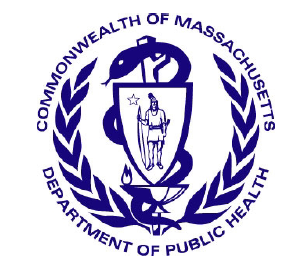 Massachusetts Department of Public Health Determination of Need Change in ServiceApplication Number: LLC-22122011-CLOriginal Application Date: 01/27/2023Applicant Information:Applicant Name: Care Realty, LLCContact Person: Francine PetriconeTitle: Vice President of Financial OperationsPhone: 9788312123E-mail: fpetricone@care-one.com Facility:Complete the tables below for each facility listed in the Application Form1 Facility Name: CareOne at NewtonCMS Number: 22-5268Facility Type: Long Term Care FacilityChange in Service:2.2 Complete the chart below with existing and planned service changes. Add additional services within each grouping if applicable.Complete the chart below If there are changes other than those listed in table above.Document Ready for FilingWhen document is complete click on "document is ready to file". This will lock in the responses and date and time stamp the form. To make changes to the document un-check the "document is ready to file" box.Edit document then lock file and submit. Keep a copy for your records. Click on the "Save" button at the bottom of the page.To submit the application electronically, click on the "E-mail submission to Determination of Need" button.This document is ready to file? YesDate/Time Stamp: 01/27/2023 3:46 pmEmail Submission to Determination of Need1. Please note that the SNF does not track discharges and days by bed level.2. Regarding “Occupancy Rates for Operating Beds” please note that 40 beds were operating under the COVID Waiver and that is why the occupancy rate is over 100%.Add/ Del RowsLicensed BedsOperating BedsChange in Number of Beds (+/-)Change in Number of Beds (+/-)Number of Beds After Project Completion (calculated)Number of Beds After Project Completion (calculated)Patient DaysPatient DaysOccupancy Rate for Operating BedsOccupancy Rate for Operating BedsAverage Length of Stay Number of DischargesNumber of DischargesExistingExistingLicensedOperatingLicensedOperating(Current/ Actual)ProjectedCurrent BedsProjected(Days)ActualProjectedAcuteMedical/ Surgical000000000%0%000Obstetrics (Maternity)000000000%0%000Pediatrics000000000%0%000Neonatal Intensive Care000000000%0%000ICU/CCU/SICU000000000%0%000+/-0%0%Total Acute000000000%0%000Acute Rehabilitation0%0%+/-0%0%Total Rehabilitation000000000%0%000Acute PsychiatricAdult000000000%0%000Adolescent000000000%0%000Pediatric000000000%0%000Geriatric000000000%0%000+/-Total Acute Psychiatric000000000%0%000Chronic Disease0%0%+/-0%0%Total Chronic Disease000000000%0%000Substance AbuseDetoxification000000000%0%000Short-term intensive000000000%0%000+/-0%0%Total Substance Abuse000000000%0%000Skilled Nursing FacilityLevel II115 115404015515567,52363,564161%112%52.482,0371,109Level III26260026260%0%Level IV0%0%+/-0%0%Total Skilled Nursing141 141404018118167,52363,564131%96%52.482,0371,109Add/Del RowsList other services if Changing e.g. OR, MRI, etcExisting Number of UnitsChange in Number +/-Proposed Number of UnitsExisting VolumeProposed Volume+/-00000